Objetivo del Documento[Monitorear el grado de cumplimiento de los Acuerdos de nivel de servicio SLA, así como elaborar los reportes de resultados de dicho monitoreo.Utilizar los Reportes de niveles de servicio elaborados, para identificar áreas de oportunidad, existentes o potenciales, entre los niveles de servicio entregados y los comprometidos. Establecer y ejecutar un programa para la mejora de servicios de TIC, en el que se definan las acciones aplicables a los casos en que no se alcanzaron los niveles de servicio comprometidos.]Abreviaturas y definicionesReferencias4Reporte de revisión de serviciosReporte correspondiente al periodo: [mes y año al que corresponde]Reporte de revisión de serviciosReporte correspondiente al periodo: [mes y año al que corresponde]Documentación de soporte6Programa de mejora de servicios de TICInsumos para la definición de las acciones de mejoraCronograma del Programa de mejora7      Bitácora de Control de Cambios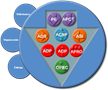 Abreviación o definiciónDescripción[Siglas, abreviaciones o acrónimos][Escribir una breve descripción y/o significado]Nombre del documento Descripción y ubicación del archivo[Nombre del o los documentos que a los que se hace referencia a los largo del llenado de este formato][Escribir una breve descripción del documento así como su ubicación física o lógica]Identificación y nombre del Acuerdo de nivel de servicio SLAIdentificación y nombre del Acuerdo de nivel de servicio SLAIdentificación y nombre del Acuerdo de nivel de servicio SLAIdentificación y nombre del Acuerdo de nivel de servicio SLAIdentificación y nombre del Acuerdo de nivel de servicio SLAIdentificación y nombre del Acuerdo de nivel de servicio SLAIdentificación y nombre del Acuerdo de nivel de servicio SLANivel entregado 
%Nivel entregado 
%Nivel comprometido%Nivel comprometido%SubcategoríaNo. DE INCIDENTESCUMPLIONO CUMPLIONombre de la Categoría Nombre de la Categoría Nombre de la Categoría Nombre de la Categoría Nombre de la Categoría %Total por categoría%Total por categoría%%subcategoríasNo. de incidentesevaluadosNo de incidentesque cumplieroncon el acuerdoNo de incidentesque no cumplieroncon el acuerdo% por subcategoría% por subcategoríaTotalTotal∑ de incidentes evaluados∑ de incidentes que cumplieron∑ de incidentes que no cumplieronHallazgos y tendencias del nivel de servicioHallazgos y tendencias del nivel de servicioHallazgos y tendencias del nivel de servicioHallazgos y tendencias del nivel de servicioIdentificación del SLAIdentificación del SLAIdentificación del SLADescripción del hallazgo o tendencia descubierta en la revisiónNombre de la categoríaNombre de la subcategoríaDescripciónDescripción[Identificar y relacionar en este apartado la información de soporte a la revisión.][Indicar los insumos disponibles para la definición de las acciones de mejora: las no conformidades identificadas, la retroalimentación de las Unidades administrativas solicitantes y usuarias del servicio, así como de los responsables de los servicios en la UTIC; entre otros.]  Definición de acciones de mejoraDefinición de acciones de mejoraDefinición de acciones de mejoraDefinición de acciones de mejoraIdentificación del SLADescripción de la acción de mejoraRiesgos asociadosResponsable de la ejecución[Número de identificación del SLA][Reevaluación o mantenimiento de los Acuerdos de nivel de servicio SLA. Una por renglón.][Describir los riesgos asociados.][Nombre del responsable de la ejecución de acciones de mejora.][Definir el Cronograma de trabajo para el Programa de mejora de los servicios de TIC, debiendo incluir actividades al mayor detalle posible, fechas de inicio y terminación, dependencias entre las actividades, hitos de control, al menos el programa subsidiario de riesgos y los nombres, cargos y localización de los responsables del programa en su conjunto y de cada actividad.]RevisiónDescripción del Cambio Fecha de evaluaciónAprobadorAceptado
 /RechazadoFecha de aplicación01Actualización de la Imagen InstitucionalJUN 15Mtra. Ma. De Lourdes Zaldívar MartínezAceptadoJUN 1502Transición del SGC de la Norma ISO 9001:2008 a la Norma ISO 9001:2015Revisión de contenidos y actualización de encabezadosMAY 18M. en I. María Isabel Garrido GalindoAceptadoMAY 1803Actualización de Imagen InstitucionalDIC 20M. en I. María Isabel Garrido GalindoAceptadoDIC 20